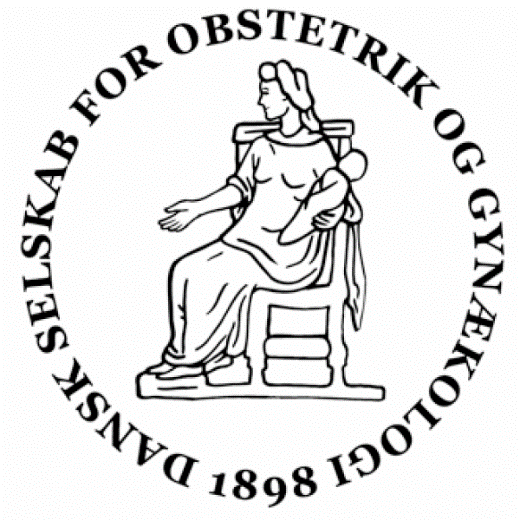 SubspecialiseringsuddannelseDel IAnsøgningsskemaUdfyldes inden opstart af certificeret træningAnsøger:Ansættelsesforhold under subspecialiseringen: Vejleder samt mentor under subspecialiseringen: Beregnet periode for subspecialiseringen:   Erklæring på at ansøger vil følge det foreslåede program:Sted:	 		Dato:    		                    Sted:		     Dato:        ______________________                                            ______________________               Signatur ansøger            				    Signatur hovedvejlederSted:	 		Dato:    		                    		            ______________________              Signatur co-vejleder           		 		                    		      Bilag, herunder dokumentation for økonomisk dækningSted:	 		Dato:    		                    		            ______________________           Signatur afdelingsledelse           		 		                    		      Navn på ansøgerFødselsdato (dd/mdr/år)Dato for speciallægeanerkendelse i gyn-/obst.Privat telefonnummer: E-mail:Ansættelsessted primære HospitalAddresseTelefonnummerEmailEkstern afdeling/Hospital(højtspecialiseret afdeling)AddresseTelefonnummerEmailVejleder primære HospitalTelefonnummerEmailMentor Eksterne afdelingTelefonnummerEmailFra:Til: